                                                                                                                                               Гришина Светлана Викторовна272-735-582                                                     Приложение  3Фото 1                                                                            Фото 2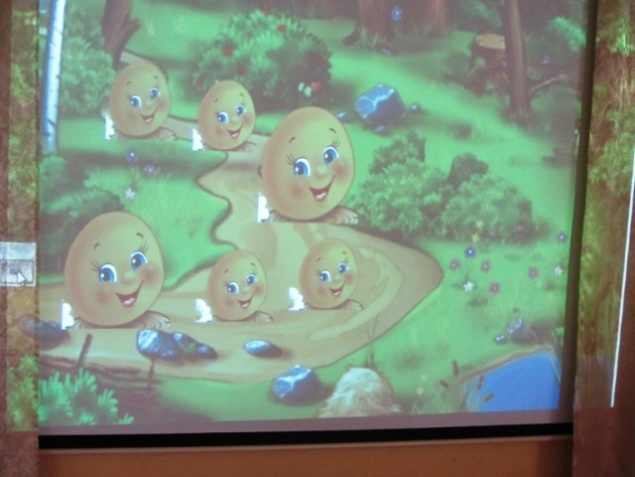 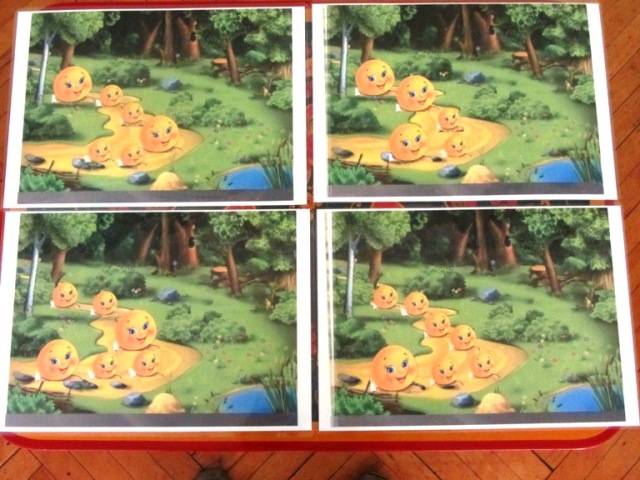 Мультимедийный экран                                                  Раздаточные карточкиФото 3                                                                         Фото 4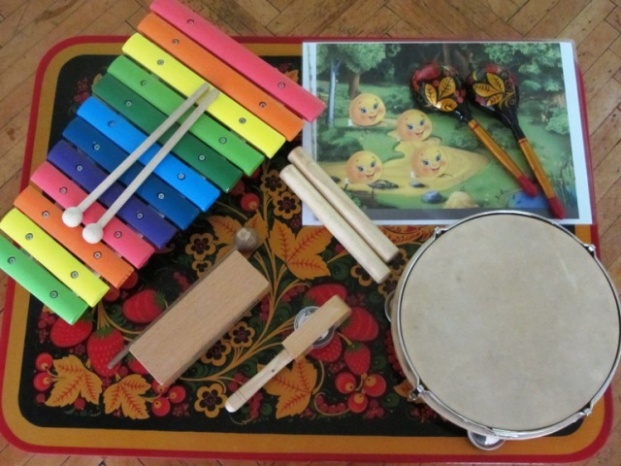 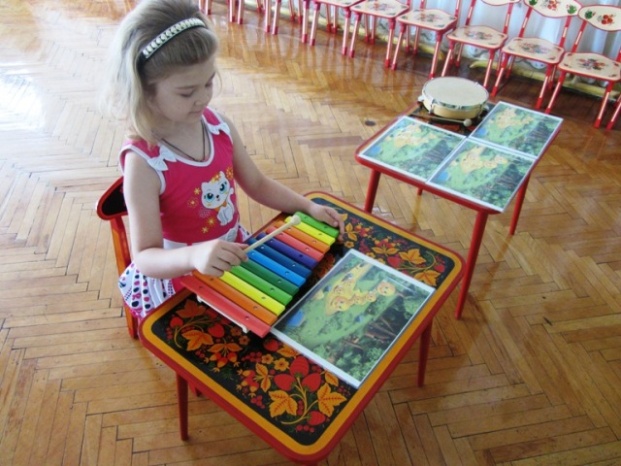  Детские музыкальные инструменты	Ребенок, передающий на ксилофоне                                                                                      предложенный ритмический рисунок